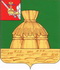 АДМИНИСТРАЦИЯ НИКОЛЬСКОГО МУНИЦИПАЛЬНОГО РАЙОНАПОСТАНОВЛЕНИЕ27.04.2022 года		                                                                                                         № 323г. НикольскО внесении изменений в Порядок использования бюджетных ассигнований резервного фонда администрации района, утвержденный постановлением администрации Никольского муниципального района от 05.09.2014 года №926 «О резервном фонде»В целях приведения муниципальных правовых актов в соответствие с действующим  законодательством, руководствуясь статьей 81 Бюджетного кодекса Российской Федерации, статьей 33 Устава Никольского муниципального района, администрация Никольского           муниципального района,ПОСТАНОВЛЯЕТ:1. Внести в Порядок использования бюджетных ассигнований резервного фонда           администрации района, утвержденный постановлением администрации Никольского             муниципального района от 05.09.2014 года № 926 «О резервном фонде» следующие               изменения:пункт 3 дополнить абзацем седьмым следующего содержания:"Проведение мероприятий и осуществление выплат непредвиденного характера, не       указанных в абзацах 1-6  настоящего пункта, - в пределах двадцати пяти процентов утвержденного размера резервного фонда (на основании письменного разрешения руководителя администрации Никольского муниципального района)";в абзаце первом пункта 8 исключить слово " бухгалтерию";а абзаце втором пункта 8 слова "Бухгалтерия администрации района" заменить на слова МКУ "Центр бюджетного учета и отчетности Никольского муниципального района". 2. Настоящее постановление вступает в силу после официального опубликования в  районной газете «Авангард» и подлежит размещению на официальном сайте администрации Никольского муниципального района в информационно-телекоммуникационной сети        «Интернет».Руководитель администрацииНикольского муниципального района                                                                     А.Н. Баданина